Музыкально-спортивный досуг«До свидания, лето красное!»
Цель: создание положительного настроя;  сохранения и укрепления здоровья детей; развитие физических качеств, внимания, памяти и мышления.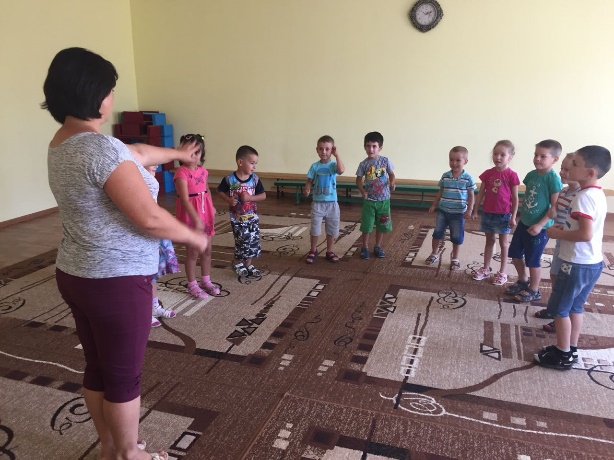 